  30-ое заседание 27-созыва       ҠАРАР                                                                                           РЕШЕНИЕ О публичных слушаниях по проекту решения Совета сельского поселения Кунгаковский сельсовет муниципального района Аскинский район Республики Башкортостан  «Об утверждении Генерального плана сельского поселения Кунгаковский сельсовет муниципального района Аскинский района Республики Башкортостан»В целях осуществления градостроительного планирования территории  сельского поселения Кунгаковскийсельсовет, руководствуясь статьей 24 Градостроительного кодекса Российской Федерации, статьей 66 Федерального закона от 6 октября2003 г. N 131-ФЗ «Об общих принципах организации местного самоуправления в Российской Федерации» и Уставом сельского поселения Кунгаковский сельсовет    Совет сельского поселения Кунгаковский сельсовет  муниципального района Аскинский район Республики Башкортостан р е ш и л:1. Провести публичные слушания по прилагаемому проекту  решения Совета сельского поселения Кунгаковский сельсовет муниципального района Аскинский район  ««Об утверждении Генерального плана сельского поселения Кунгаковский сельсовет муниципального района Аскинский района Республики Башкортостан»  11 сентября  2018 года в  9.00 часов в кабинете главы сельского поселения Кунгаковский сельсовет муниципального района Аскинский район по адресу: д.Кунгак,ул.Молодежная,4.2. Для подготовки и проведения  публичных слушаний по проекту решения Совета «Об утверждении Генерального плана сельского поселения Кунгаковскийсельсовет муниципального района Аскинский района Республики Башкортостан» образовать комиссию в следующем составе:Сабитов Н.Р.- председатель комиссии, депутат                                        по  округу № 22. Гиниятов М.З. –  секретарь комиссии, депутат по                                  округу № 3                                                    3. Шакиров Н.Г.– член комиссии, депутат по округу №7.        3. Установить, что   письменные предложения жителей сельского поселения Кунгаковский сельсовет муниципального района Аскинский район Республики Башкортостан по проекту  решения Совета об утверждении Генерального плана сельского поселения Кунгаковский сельсовет муниципального района Аскинский района Республики Башкортостаннаправляются в Администрацию сельского поселения Кунгаковский сельсовет муниципального района Аскинский район по адресу: д.Кунгак,ул.Молодежная,4,  каб.  главы сельского поселения с 9.00 до 17.00 часов в период со дня обнародования настоящего решения до  10 сентября  2018 года.4. Отменить решение Совета сельского поселения Кунгаковский сельсовет муниципального района Аскинский район Республики Башкортостан за        № 182 от 28 ноября  2014 года «Об утверждении Генерального плана сельского поселения Кунгаковский сельсовет муниципального района Аскинский района Республики Башкортостан».    5.Обнародовать настоящее решение  на информационном стенде в здании Администрации  сельского поселения Кунгаковский сельсовет  по адресу: д.Кунгак,ул.Молодежная,4. и на официальном сайте сельского поселения Кунгаковский сельсовет по адресу: www.kungak04sp.ru.Глава Сельского поселения Кунгаковскийсельсовет муниципального района Аскинский район Республики БашкортостанГ.А.Гильманшина            д.Кунгак    27 августа 2018 года                №183   БАШКОРТОСТАН РЕСПУБЛИКАҺЫ АСҠЫН РАЙОНЫМУНИЦИПАЛЬ РАЙОНЫНЫҢҠӨНГӘК АУЫЛ СОВЕТЫАУЫЛ БИЛӘМӘҺЕ СОВЕТЫ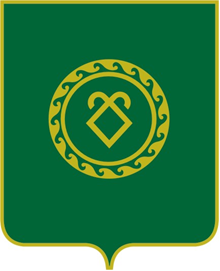 СОВЕТ СЕЛЬСКОГО ПОСЕЛЕНИЯ КУНГАКОВСКИЙ СЕЛЬСОВЕТ МУНИЦИПАЛЬНОГО РАЙОНААСКИНСКИЙ РАЙОНРЕСПУБЛИКИ БАШКОРТОСТАН